UNITED STATES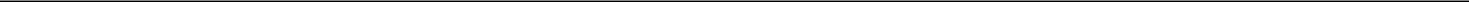 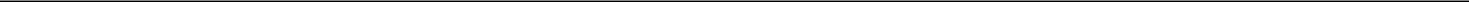 SECURITIES AND EXCHANGE COMMISSIONWashington, D.C. 20549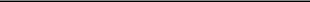 SCHEDULE 13GUnder the Securities Exchange Act of 1934(Amendment No.	)*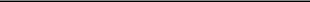 Bassett Furniture Industries, Inc.(Name of Issuer)Common stock, $5.00 par value per share(Title of Class of Securities)070203104(CUSIP Number)May 25, 2022(Date of Event which Requires Filing of this Statement)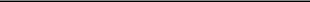 Check the appropriate box to designate the rule pursuant to which this Schedule is filed:Rule 13d-1(b)Rule 13d-1(c)Rule 13d-1(d)The remainder of this cover page shall be filled out for a reporting person’s initial filing on this form with respect to the subject class of securities, and for any subsequent amendment containing information which would alter disclosures provided in a prior cover page.The information required on the remainder of this cover page shall not be deemed to be “filed” for the purpose of Section 18 of the Securities Exchange Act of 1934 (“Act”) or otherwise subject to the liabilities of that section of the Act but shall be subject to all other provisions of the Act (however, see the Notes).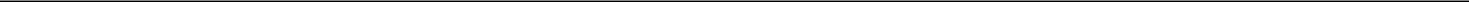 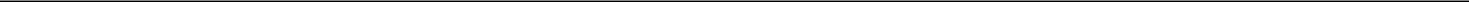 CUSIP No. 070203104	13G	Page 2 of 3 Pages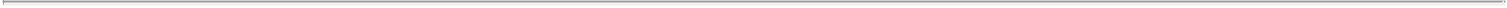 NAMES OF REPORTING PERSONSI.R.S. IDENTIFICATION NOS. OF ABOVE PERSONS (ENTITIES ONLY) CSC Generation Holdings, Inc., FEIN 82-3294581CHECK THE APPROPRIATE BOX IF A MEMBER OF A GROUP (see instructions)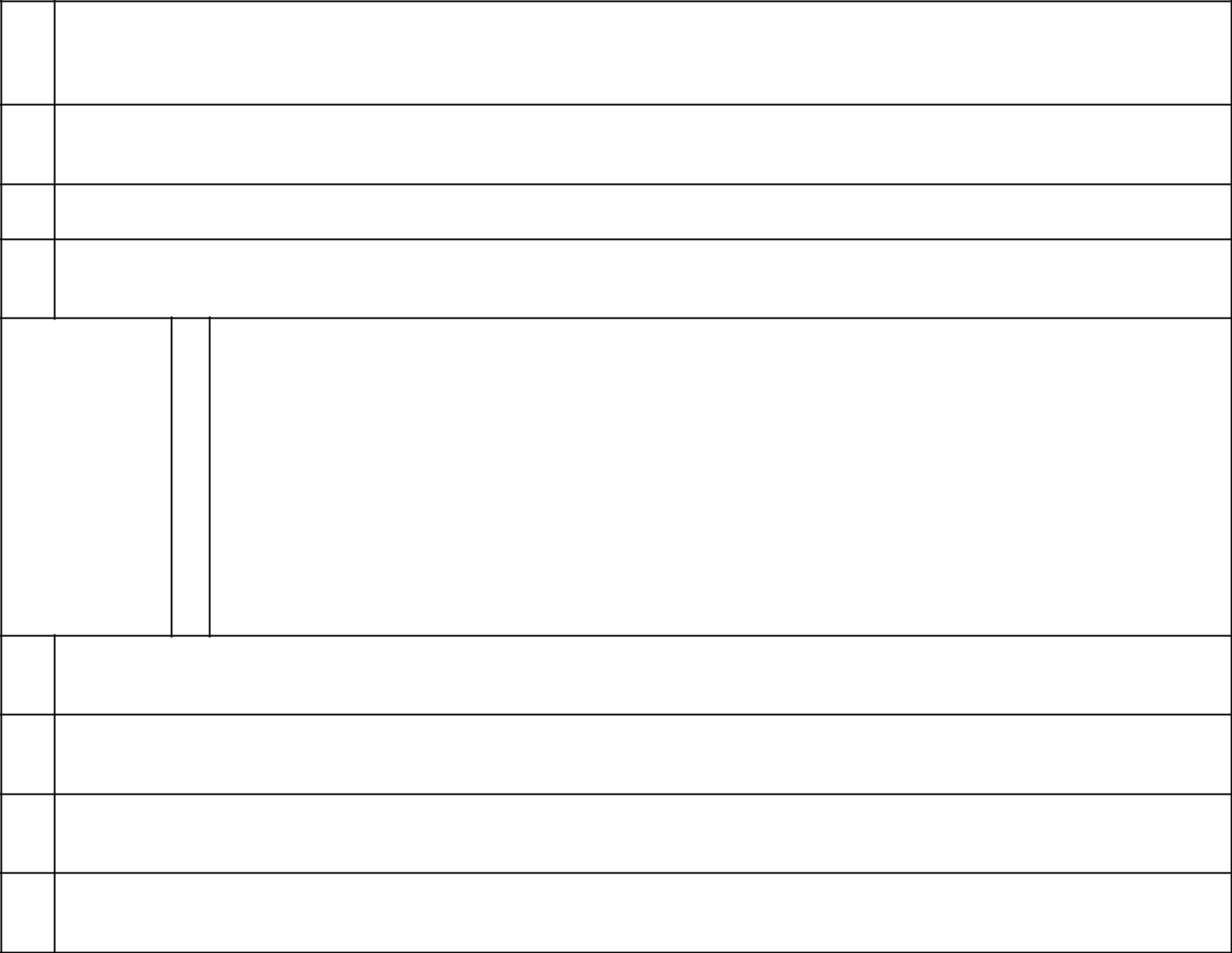 (a) ☐	(b) ☐SEC USE ONLYCITIZENSHIP OR PLACE OF ORGANIZATION DelawareSOLE VOTING POWER0AGGREGATE AMOUNT BENEFICIALLY OWNED BY EACH REPORTING PERSON 761,443CHECK IF THE AGGREGATE AMOUNT IN ROW (9) EXCLUDES CERTAIN SHARES (see instructions)☐PERCENT OF CLASS REPRESENTED BY AMOUNT IN ROW (9) 7.4%TYPE OF REPORTING PERSON (see instructions)CO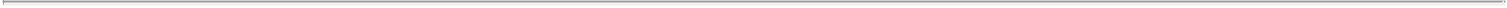 Item 3. If this statement is filed pursuant to §§240.13d-1(b) or 240.13d-2(b) or (c), check whether the person filing is a:☐ Broker or dealer registered under section 15 of the Act (15 U.S.C. 78o).☐ Bank as defined in section 3(a)(6) of the Act (15 U.S.C. 78c).☐ Insurance company as defined in section 3(a)(19) of the Act (15 U.S.C. 78c).☐ Investment company registered under section 8 of the Investment Company Act of 1940 (15 U.S.C. 80a-8).☐ An investment adviser in accordance with §240.13d-1(b)(1)(ii)(E);☐ An employee benefit plan or endowment fund in accordance with §240.13d-1(b)(1)(ii)(F);☐ A parent holding company or control person in accordance with §240.13d-1(b)(1)(ii)(G);☐ A savings associations as defined in Section 3(b) of the Federal Deposit Insurance Act (12 U.S.C. 1813);☐ A church plan that is excluded from the definition of an investment company under section 3(c)(14) of the Investment Company Act of 1940 (15 U.S.C. 80a-3);☐ Group, in accordance with §240.13d-1(b)(1)(ii)(J).Item 4. Ownership.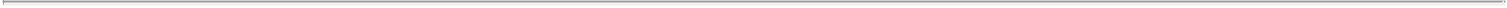 The information required by this item with respect to the Reporting Person is set forth in Rows 5 through 9 and 11 of the cover page to this Schedule 13G. The ownership percentages reported are based on 9,659,932 outstanding shares of Common Stock as of March 25, 2022, as reported in the Issuer’s Quarterly Report on Form 10-Q filed with the Securities and Exchange Commission on March 31, 2022.As of May 25, 2022, the Reporting Person may be deemed to be the beneficial owner of 761,443 shares held by entities and separately managed accounts under its control. The 761,443 shares includes underlying options to purchase shares of Common Stock which are exercisable within 60 days. Justin Yoshimura is the Chairman and Chief Executive Officer of the Reporting Person and has sole power to direct the vote and disposition of the shares of Common Stock.Item 5. Ownership of Five Percent or Less of a Class.N/AItem 6. Ownership of More than Five Percent on Behalf of Another Person.N/AItem 7. Identification and Classification of the Subsidiary Which Acquired the Security Being Reported on By the Parent Holding Company.N/AItem 8. Identification and Classification of Members of the Group.N/AItem 9. Notice of Dissolution of Group.N/AItem 10. Certification.By signing below I certify that, to the best of my knowledge and belief, the securities referred to above were not acquired and are not held for the purpose of or with the effect of changing or influencing the control of the issuer of the securities and were not acquired and are not held in connection with or as a participant in any transaction having that purpose or effect.After reasonable inquiry and to the best of my knowledge and belief, I certify that the information set forth in this statement is true, complete and correct.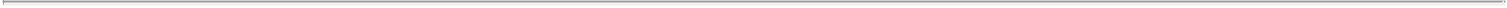 Date: June 3, 2022CSC GENERATION HOLDINGS, INC.NUMBER OF761,443SHARES6.SHARED VOTING POWERBENEFICIALLY0OWNED BY0EACH7.SOLE DISPOSITIVE POWERREPORTINGPERSON761,443WITHWITH8.SHARED DISPOSITIVE POWER8.SHARED DISPOSITIVE POWERCUSIP No. 07020310413GPage 3 of 3 PagesItem 1.(a)    Name of IssuerBassett Furniture Industries, Inc.(b)    Address of Issuer’s Principal Executive Offices3525 Fairystone Park HighwayBassett, VA 24055Item 2.(a)    Name of Person FilingCSC Generation Holdings, Inc. (the “Reporting Person”)(b)    Address of the Principal Office or, if none, residence8450 Broadway, Merrillville, IN 46410(c)    Citizenship or Place of OrganizationThe Reporting Person is a Delaware corporation(d)    Title of Class of SecuritiesCommon stock, $5.00 par value per share(e)    CUSIP Number070203104By:/s/ Elizabeth BrownName:Elizabeth BrownTitle:Authorized Person